Fejvadászok csoport feladataiSzipókás Szili, nagy molnárpoloska az I. osztály játékosa. Csapatot szeretne váltani. A Vadvízi Vadászok Kft. munkatársaként segíts elkészíteni a játékos adatlapját!Gyűjtsétek össze a netről a nagy molnárpoloska élőhelyéről, életmódjáról található információkat!Segít az adatlapsablon és a kitöltési útmutató!Kitöltési útmutató Szipókás Szilárd adatlapjához A lap bal oldalán a kép alatt ikonok láthatóak, ahova beírhatjátok az elérhetőségeket: a lakhely, telefonszám, postacím és honlapcím. Ezek kitöltése választható, a fantáziátokra van bízva.A kérdésekhez az alábbi információkat kell beírnotok:Élőhelye?Hol él ez az élőlény?Milyen testrészei teszik bajnokká a „vízen járás”-ban?A „vízen járás”-hoz, életmódjához módosult testrészek pontos neve és különleges tulajdonságaik rövid leírása.Új pályája iránti igényeiMilyen élőhelyen érzi jól magát ez az állat?Van-e speciális étrendje? Miből áll?táplálékok felsorolásaMenedzserek csoport feladataiPoloska Pál tulajdonos tárgyalásokat kezdett Pável Poloska cseh edzővel. Szeretné rábeszélni, irányítsa a csapat felkészülését a bajnokságra. A Vadvízi Vadászok Kft. megbízottjaként elutaztok lakhelyére.● Nézzetek utána, hol szeretnek a molnárpoloskák élni!● Gyűjtsétek össze a kedvező környezeti tényezőket!● Győzzétek meg Pável Poloskát arról, hogy megéri idejönni és elvállalni ezt a munkát!● Érveljetek, miért olyan jók a lehetőségek ennél a csapatnál! A lap alján találtok néhány ötletet ehhez.Az érvelést segítő ötletek – környezeti tényezők:ideális a víz hőmérsékletekellemes, szélcsendes az időjárás ideális méretű a nyílt vízfelületa csapattársak befogadóakA kerettörténethez kapcsolódóan további szempontok:az öltözők minőségea lelátó befogadóképességea megközelíthetőség (Hogyan lehet odajutni?)a szállás minősége Morzsázók csoport feladataiAz edzőtábori felkészülés kulcsa a megfelelő élelmezés. Poloska Pál tulajdonos felkéri 
Dr. Molnár Csíborka dietetikust, dolgozzon ki egy heti étrendet a csapattagok számára! Ő azonban elfoglaltságaira hivatkozva Nektek adja át a megbízást.Járjatok utána, mit eszik a nagy molnárpoloska!Készítsetek heti menüt a csapatnak!Használjátok a Heti Étrend című nyomtatványt!Ellenőrök csoport feladataiA Belvízi Tócsa Vízikorong bajnokság helyszínére ellenőrök érkeznek. Feladatuk a pálya minőségének ellenőrzése, majd a szükséges tanúsítvány kiállítása.Vizsgáljátok meg a pálya vizét! Ehhez először töltsetek ki belőle egy pohárral!A vizsgálat közben töltsétek ki a táblázatot (Ellenőrök vizsgálati naplója)!Először érzékszerveitekkel vizsgáljátok meg! (tisztaság, illat, szín)Mérjétek meg a hőmérsékletét!Óvatosan helyezzetek a víz felületére egy gemkapcsot a következő módon! (felületi feszültség vizsgálata)Egy poharat – nagyon alapos öblítés után! – töltsetek meg vízzel! 
Az alapos tiszta vizes öblítés azért fontos, mert ha mosogatószer akár minimális mennyiségben is jelen van, nem fog sikerülni a játék.Egy gemkapcsot hajlítsatok szét L-alakra, ez lesz a segédeszközünk.Az L-alakú segédeszköz egyik szárát tartsátok két ujjatok között függőleges állásban.A segédeszköz vízszintes szárán fektessetek keresztbe egy másik gemkapcsot, ezt próbáljuk majd a víz felületére tenni. 
Fontos, hogy ez a második gemkapocs teljesen száraz legyen.Ha most a segédeszközt lassan lesüllyesztitek a vízbe, akkor – ha ügyesek vagytok – a vízszintes helyzetű gemkapocs fent marad a víz színén, s a segédeszközt ügyesen ki lehet bújtatni alóla.
Ha nem sikerült (vagyis elsüllyedt a gemkapocs), keressetek egy másikat (szárazat!), törölgessétek meg a segédeszköz „vízszintes” szárát is, s kezdjétek elölről.Mi történik, ha egy csepp mosogatószert adunk a vízhez? (felületi feszültség vizsgálata mosogatószerrel)Ellenőrök vizsgálati naplója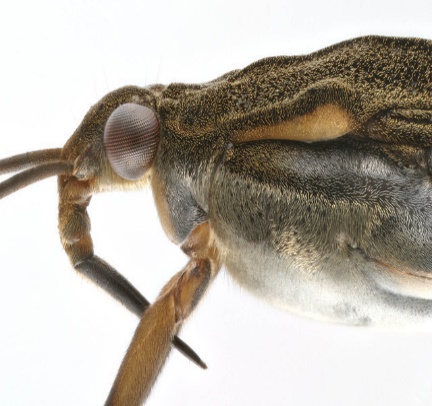 Szipókás 
Szilárd Élőhelye?Milyen testrészei teszik bajnokká a „vízen járás”-ban?Új pályája iránti igényeiVan-e speciális étrendje? Miből áll?Élőhelye?Milyen testrészei teszik bajnokká a „vízen járás”-ban?Új pályája iránti igényeiVan-e speciális étrendje? Miből áll?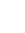 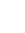 Élőhelye?Milyen testrészei teszik bajnokká a „vízen járás”-ban?Új pályája iránti igényeiVan-e speciális étrendje? Miből áll?Élőhelye?Milyen testrészei teszik bajnokká a „vízen járás”-ban?Új pályája iránti igényeiVan-e speciális étrendje? Miből áll?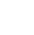 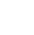 Élőhelye?Milyen testrészei teszik bajnokká a „vízen járás”-ban?Új pályája iránti igényeiVan-e speciális étrendje? Miből áll?Élőhelye?Milyen testrészei teszik bajnokká a „vízen járás”-ban?Új pályája iránti igényeiVan-e speciális étrendje? Miből áll?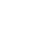 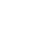 Élőhelye?Milyen testrészei teszik bajnokká a „vízen járás”-ban?Új pályája iránti igényeiVan-e speciális étrendje? Miből áll?Élőhelye?Milyen testrészei teszik bajnokká a „vízen járás”-ban?Új pályája iránti igényeiVan-e speciális étrendje? Miből áll?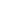 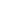 Élőhelye?Milyen testrészei teszik bajnokká a „vízen járás”-ban?Új pályája iránti igényeiVan-e speciális étrendje? Miből áll?Élőhelye?Milyen testrészei teszik bajnokká a „vízen járás”-ban?Új pályája iránti igényeiVan-e speciális étrendje? Miből áll?HETI ÉTRENDPocsolya SC Kőrös ér edzőtábor: 20__. június 1–7.HETI ÉTRENDPocsolya SC Kőrös ér edzőtábor: 20__. június 1–7.HETI ÉTRENDPocsolya SC Kőrös ér edzőtábor: 20__. június 1–7.HETI ÉTRENDPocsolya SC Kőrös ér edzőtábor: 20__. június 1–7.HETI ÉTRENDPocsolya SC Kőrös ér edzőtábor: 20__. június 1–7.HETI ÉTRENDPocsolya SC Kőrös ér edzőtábor: 20__. június 1–7.HETI ÉTRENDPocsolya SC Kőrös ér edzőtábor: 20__. június 1–7.HETI ÉTRENDPocsolya SC Kőrös ér edzőtábor: 20__. június 1–7.HÉTFŐKEDDSZERDACSÜTÖRTÖKPÉNTEKSZOMBATVASÁRNAPreggelitízóraiebéduzsonnavacsoraMegfigyelési/mérési szempontokTapasztalat/eredménya víz tisztaságaa víz illataa víz színea víz hőmérsékletefelületi feszültség vizsgálata gémkapoccsalfelületi feszültség vizsgálata gémkapoccsal és 1 csepp mosogatószerrel